ACTIVE HOME PHYSICAL EDUCATION: CIRCUS ARTS HIGH SCHOOLComplete the activity with a friend or family member. Don’t forget to log your daily physical activity time.DAY 1DAY 2DAY 3DAY 4DAY 5My Learning GoalsI will demonstrate coordination when objects cascade from the air. I will cope with challenges of juggling by persevering.  I will focus on the objects as they pass in front of my eyes. I will show girt by working hard to complete circus art tasks. I will demonstrate coordination during my juggling workout.Today’s VocabularyCASCADETo fall downward rapidly.COPETo deal with or work through something difficult.FOCUSTo pay close attention to someone or something.GRITCourage, resolve, strength of character.JUGGLETo continuously toss a number of objects into the air and catch them.Warm-Up ActivityFace the Day(Darebee)Coordinator(Darebee)Face the Day(Darebee)Lockdown(Darebee)The Final Bell(Darebee)Learning Focus ActivityActivity 1: Scarf JugglingPart 1: 
You can use grocery bags, scarfs, long socksPractice each activity for 5 mins.Scarf Juggling TutorialActivity 2:Scarf JugglingPart 2:  
You can use grocery bags, scarfs, long socksPractice each activity for 5 mins.Scarf Juggling TutorialActivity 3:Advanced Juggling Part 1:You can use sock balls, paper plates, water bottles.Advanced Juggling TutorialOr Practice Activity 1Activity 4:Advanced Juggling Part 2:You can use sock balls, paper plates, water bottles.Advanced Juggling TutorialOr Practice Activity 2Activity 5: You choose the level that you feel comfortable with performing and attempt a personal record. Keep making attempts for 20 mins.Daily Movement ActivityFull Body Stretch (Darebee)Finish Line(Darebee)Full Body Stretch (Darebee)Finish Line(Darebee)Full Body Stretch (Darebee)Mindfulness7-11 Breathing(2bpresent)Relax 5-Min Guide(2bpresent)7-11 Breathing(2bpresent)Relax 5-Min Guide(2bpresent)Relax 5-Min Guide(2bpresent)Did You Complete the Fitness Log?Yes or NoYes or NoYes or NoYes or NoYes or NoHow am I feeling today?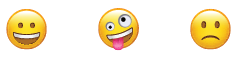 